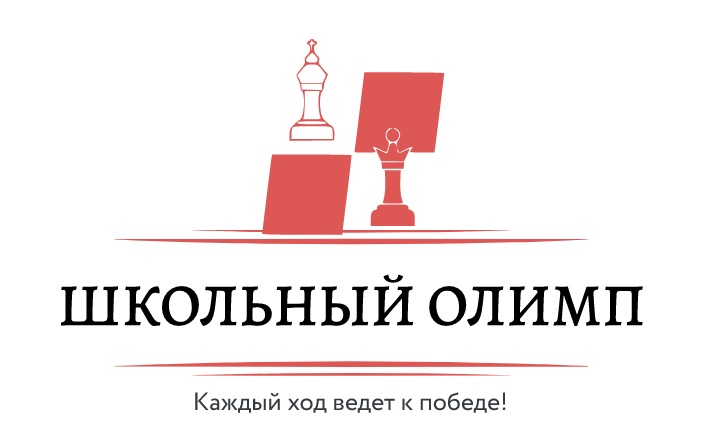                          ПРОГРАММА ФИЗКУЛЬТУРНОГО МЕРОПРИЯТИЯ
                                                                  V ЭТАП    
                                                          НАЧАЛО 11:00     Организатор и ведущий - Д.А. Будин 1.Сроки проведения: 28 Января  2024 г.2.Место проведения: ДК «ЗИО» ул. Мира, д. 4, Г. о. Подольск3.Участники:
«Школьный Олимп» Группа «А»: 2006 г.р. и моложе, рейтинг ФШР по быстрым шахматам 1200+ «Школьный Олимп» Группа «Б»: 2006 г.р. и моложе, рейтинг ФШР по быстрым шахматам менее 1200«Первые шаги» Группа «В»: 2014 г.р. и моложе, рейтинг ФШР 0 - 10004.Регламент:
Группа «А» - швейцарская система 9 туров 10+5 (по Фишеру) 
Группа «Б» - швейцарская система 7 туров 10+5 (по Фишеру)
«Первые шаги» - швейцарская система 5 туров (в зависимости от кол-ва участников) 10+5 (по Фишеру) Жеребьевка с использованием компьютерной программы «Swiss Manager».5.Расписание:Группа «А»,«Б» и «Первые шаги»                                        Регистрация с 10:15 до 10:50      
НАЧАЛО 1 тура    11:00                                                          ВНИМАНИЕ: регистрация строго до 10:50.
 Все опоздавшие будут допущены только со 2 тура!6.Подача заявок:Прием заявок осуществляется следующим образом:
1 вариант: на WhatsApp  +7-916-999-18-75 Дмитрий. 
В сообщении указать:
1 ФИО участника
2 число, месяц, год рождения 
3 ФШР ID (при наличии)4 Турнирную группу 
5.Населенный пункт ИЛИ 
2 вариант: по соответствующей форме регистрации на сайте «Федерации шахмат Подмосковья», группа в ВК МОО «Федерация шахмат городского округа Подольск» Участникам, не имеющим ФШР ID с собой обязательно иметь оригинал/копию документа, удостоверяющего личность (паспорт/свидетельство о рождении). Крайний срок приема заявок: 27 января  2024 г. 15:007.Награждение:
«Школьный Олимп»: турниры «А», «Б» и «Первые шаги»  – наградная атрибутика победителям и призерам.
 Дополнительные поощрительные призы (4 – 7 место каждого турнира) Стоимость участия в мероприятии  1200 Р.
От оплаты освобождаются победители 4 этапа.
При участии в мероприятии 2-х и более членов одной семьи за участие 2-го и последующих скидка 50%.
Оплата осуществляется по следующим реквизитам:
№ Карты 4276 3800 7671 2269 сбербанк, Дмитрий Андреевич Б.
или по номеру телефона +7916-999-18-75 сбербанк, Дмитрий Андреевич Б.,при этом обязательно указать ФИО участникав срок до 15-00 27 января  2024 г. При оплате в день проведения мероприятия стоимость участия – 1500 р.В случае отсутствия на мероприятии без уважительной причины оплата не возвращается.8.Обстоятельства непреодолимой силы.     В случае форс-мажора (обстоятельств непреодолимой силы) организатор мероприятия,  в одностороннем порядке оставляет за собой право на изменение расписания, места проведения или отмене этапа. 